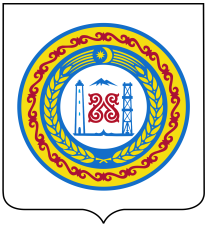 АДМИНИСТРАЦИЯ ГЕРМЕНЧУКСКОГО СЕЛЬСКОГО ПОСЕЛЕНИЯ ШАЛИНСКОГО МУНИЦИПАЛЬНОГО РАЙОНА ЧЕЧЕНСКОЙ РЕСПУБЛИКИНОХЧИЙН РЕСПУБЛИКАН ШЕЛАН МУНИЦИПАЛЬНИ К1ОШТАН ГЕРМЧИГ ЮЬРТАН АДМИНИСТРАЦИП О С Т А Н О В Л Е Н И Е«___» _____2023г.		 с.Герменчук			 № ____«Об утверждении Программы по использованию и охране земель на территории Герменчукского сельского поселения на 2023-2025 годы»В соответствии со ст. 11, 13 и 72 Земельного кодекса РФ, Федерального закона от 6 октября 2003 года № 131-ФЗ "Об общих принципах организации местного самоуправления в Российской Федерации", руководствуясь Уставом Герменчукского сельского поселения, администрация Герменчукского сельского поселенияПОСТАНОВЛЯЕТ: Утвердить Программу по использованию и охране земель на территории Герменчукского сельского поселения на 2023-2025 годы согласно приложению 1.Постановление разместить на официальном сайте администрация Герменчукского сельского поселения в сети Интернет.Настоящее постановление вступает в силу со дня его официального опубликования (обнародования).И. о. главы администрации                                                                 Герменчукскогосельского поселения							И.И. МамакавеаПриложение 1к постановлению АдминистрацииГерменчукского сельского поселенияот»____»____2023 года № ____ПРОГРАММА«Об утверждении Программы по использованию и охране земель на территории Герменчукского сельского поселения на 2023-2025 годы»1. ПАСПОРТмуниципальной программы Герменчукского сельского поселения Анализ текущей ситуации в сфере реализации муниципальной программы. Земля - важнейшая часть общей биосферы, использование ее связано со всеми другими природными объектами: водами, лесами, животным и растительным миром, полезными ископаемыми и иными ценностями недр земли. Без использования и охраны земли практически невозможно использование других природных ресурсов. При этом бесхозяйственность по отношению к земле немедленно наносит или в недалеком будущем будет наносить вред окружающей природной среде, приводить не только к разрушению поверхностного слоя земли - почвы, ее химическому и радиоактивному загрязнению, но и сопровождаться экологическим ухудшением всего природного комплекса.Земля используется и охраняется в Российской Федерации как основа жизни и деятельности народов, проживающих на соответствующей территории. Эта формула служит фундаментом прав и обязанностей государства, занятия общества и землепользователей использованием и охраной земли в соответствии с действующим законодательством.Использование значительных объемов земельного фонда в различных целях накладывает определенные обязательства по сохранению природной целостности всех звеньев экосистемы окружающей среды. В природе все взаимосвязано. Поэтому нарушение правильного функционирования одного из звеньев, будь то лес, животный мир, земля, ведет к дисбалансу и нарушению целостности экосистемы. Территории природного комплекса - лесные массивы, водные ландшафты, овражные комплексы, озелененные пространства природоохранные зоны и другие, выполняют важнейшую роль в решении задачи обеспечения условий устойчивого развития района.Территория Герменчукского сельского поселения – 4633,09 га. На территории поселения расположены земли сельскохозяйственного назначения. Общая площадь сельскохозяйственных земель составляет около 2091 га. Программа по использованию и охране земель на территории Герменчукского сельского поселения на 2023-2025 годы (далее – Программа) направлена на создание благоприятных условий использования и охраны земель, обеспечивающих реализацию государственной политики эффективного и рационального использования и управления земельными ресурсами в интересах укрепления экономики сельского поселения.Нерациональное использование земли, потребительское и бесхозяйственное отношение к ней приводят к нарушению выполняемых ею функций, снижению природных свойств.Охрана земель только тогда может быть эффективной, когда обеспечивается рациональное землепользование.Проблемы устойчивого социально-экономического развития Герменчукского сельского поселения и экологически безопасной жизнедеятельности его жителей на современном этапе тесно связаны с решением вопросов охраны и использования земель. На уровне сельского поселения можно решать местные проблемы охраны и использования земель самостоятельно, причем полным, комплексным и разумным образом в интересах не только ныне живущих людей, но и будущих поколений.Реализация муниципальной программы направлена на достижение следующих целей:1) использование земель способами, обеспечивающими сохранение экологических систем, способности земли быть средством, основой осуществления хозяйственной и иных видов деятельности; 2) предотвращение деградации, загрязнения, захламления, нарушения земель и других негативных (вредных) воздействий хозяйственной деятельности; 3) обеспечение улучшения и восстановления земель, подвергшихся деградации, загрязнению, захламлению, нарушению, другим негативным (вредным) воздействиям хозяйственной деятельности;4) улучшение земель, экологической обстановки в сельском поселении;5) сохранение и реабилитация природы сельского поселения для обеспечения здоровья и благоприятных условий жизнедеятельности населения.Основными задачами программы являются: 1)повышение эффективности использования и охраны земель; 2) обеспечение организации использования и охраны земель;3) рациональное использование земель;4) оптимизация деятельности в сфере обращения с отходами производства и потребления; 5) сохранение и восстановление зеленых насаждений, почв.Результатом реализации программы является:- содействие повышению экологической безопасности населения Герменчукского сельского поселения и качества его жизни, а также повышению инвестиционной привлекательности сельского поселения, соответственно росту экономики, более эффективному использованию и охране земель.Под использованием и охраной земель на территории Герменчукского сельского поселения понимается осуществляемый комплекс мероприятий, включающий:- Осуществление мероприятий, направленных на выявление самовольного занятых земельных участков;- Осуществление мероприятий, направленных на выявление самовольных построек на землях Герменчукского сельского поселения;- Осуществление исполнения нормативных правовых актов, регулирующих порядок использования земель на территории Герменчукского сельского поселения;- Разъяснение гражданам земельного законодательства РФ (сходы, распространение информации с использованием интернет ресурса, Сайт Администрации Герменчукского сельского поселения);- Организация регулярных мероприятий по очистке территорий сельского поселения от мусора, в том числе с участием жителей сельского поселения участие в мероприятиях Россельхознадзора по выявлению неиспользуемых или используемых не в соответствии с разрешенным использованием земельных участков на территории сельского поселения;- Направление материалов в Администрацию Шалинского муниципального района о ненадлежащем использовании земельных участков, использование участков с нарушением правил землепользования и застройки;- Направление информации в Администрацию Шалинского муниципального района об обнаружении самовольно занятых земельных участков и построек;- Выявление фактов использования земельных участков, приводящих к значительному ухудшению экологической обстановки;- Регистрация прав на земельные участки из земель сельскохозяйственного назначения;- Работа с земельными участками из состава сельскохозяйственного назначения в целях передачи в аренду для эффективного использования.Объемы бюджетных ассигнований муниципальной программы не предусмотрены.Мероприятия программыНаименование    программыИспользование и охрана земель на территории Герменчукского сельского поселения на 2023-2025годыСрок реализациипрограммы2023-2025годыАдминистратор   программыАдминистрация Герменчукского сельского поселенияОтветственные исполнителиАдминистрация Герменчукского сельского поселения.Цель (цели) программы1) использование земель способами, обеспечивающими сохранение экологических систем, способности земли быть средством, основой осуществления хозяйственной и иных видов деятельности; 2) предотвращение деградации, загрязнения, захламления, нарушения земель и других негативных (вредных) воздействий хозяйственной деятельности; 3) обеспечение улучшения и восстановления земель, подвергшихся деградации, загрязнению, захламлению, нарушению, другим негативным (вредным) воздействиям хозяйственной деятельности;4) улучшение земель, экологической обстановки в сельском поселении;5) сохранение и реабилитация природы сельского поселения для обеспечения здоровья и благоприятных условий жизнедеятельности населения.Объемы ресурсного обеспечения программыОбъемы бюджетных ассигнований не предусмотрены.Ожидаемые результаты реализациипрограммысодействие повышению экологической безопасности населения Герменчукского сельского поселения и качества его жизни, а также повышению инвестиционной привлекательности сельского поселения, соответственно росту экономики, более эффективному использованию и охране земель.№ п/п Наименование мероприятияИсточники финансированияИсполнителиСроки1 Осуществление мероприятий, направленных на выявление самовольного занятых земельных участковНе предусмотреныГлавный специалист администрации поселенияпостоянно2 Осуществление мероприятий, направленных на выявление самовольных построек на землях Герменчукского сельского поселенияНе предусмотреныГлавный специалист администрации поселенияпостоянно3 Разъяснение гражданам земельного законодательства РФ (сходы, распространение информации с использованием интернет ресурса, Сайт Администрации Герменчукского сельского поселения);Не предусмотреныГлавный специалист администрации поселенияпостоянно4 Организация регулярных мероприятий по очистке территорий сельского поселения от мусора, в том числе с участием жителей сельского поселения Не предусмотреныСпециалист 1 разряда администрации поселенияпостоянно5 Участие в мероприятиях Россельхознадзора по выявлению неиспользуемых или используемых не в соответствии с разрешенным использованием земельных участков на территории сельского поселенияНе предусмотреныГлавный специалист администрации поселенияпостоянно6 Направление материалов в Администрацию Шалинского муниципального района о ненадлежащем использовании земельных участков, использование участков с нарушением правил землепользования и застройкиНе предусмотреныГлавный специалист администрации поселения По мере установления нарушения2023-2025г.г.7Направление информации в Администрацию Шалинского муниципального района об обнаружении самовольно занятых земельных участков и построекНе предусмотреныГлавный специалист администрации поселенияПо мере установления нарушения2023-2025г.г.8Выявление фактов использования земельных участков, приводящих к значительному ухудшению экологической обстановкиНе предусмотреныГлавный специалист администрации поселенияпостоянно